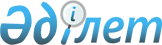 Зеренді ауданының 2018 - 2020 жылдарға арналған бюджеті туралыАқмола облысы Зеренді аудандық мәслихатының 2017 жылғы 21 желтоқсандағы № 17-134 шешімі. Ақмола облысының Әділет департаментінде 2018 жылғы 5 қаңтарда № 6285 болып тіркелді.
      РҚАО-ның ескертпесі.

      Құжаттың мәтінінде түпнұсқаның пунктуациясы мен орфографиясы сақталған.
      Қазақстан Республикасының 2008 жылғы 4 желтоқсандағы Бюджет кодексінің 9 бабының 2 тармағына, Қазақстан Республикасының 2001 жылғы 23 қаңтардағы "Қазақстан Республикасындағы жергілікті мемлекеттік басқару және өзін-өзі басқару туралы" Заңының 6 бабының 1 тармағының 1) тармақшасына сәйкес, Зеренді аудандық мәслихаты ШЕШІМ ҚАБЫЛДАДЫ:
      1. Зеренді ауданының 2018 – 2020 жылдарға арналған бюджеті тиісінше 1, 2 және 3 қосымшаларына сәйкес, соның ішінде 2018 жылға келесі көлемдерде бекітілсін:
      1) кірістер – 5 884 899,8 мың теңге, оның ішінде:
      салықтық түсімдер – 2 113 327,8 мың теңге;
      салықтық емес түсімдер – 13 045,2 мың теңге;
      негізгі капиталды сатудан түсетін түсімдер – 77 962,7 мың теңге;
      трансферттер түсімі – 3 680 564,1 мың теңге;
      2) шығындар – 6 098 949,7 мың теңге;
      3) таза бюджеттік кредиттеу – 171 867,1 мың теңге, оның ішінде:
      бюджеттік кредиттер – 214 666,0 мың теңге;
      бюджеттік кредиттерді өтеу – 42 798,9 мың теңге;
      4) қаржы активтерімен операциялар бойынша сальдо – 11 340,0 мың теңге, оның ішінде:
      қаржы активтерiн сатып алу – 11 340,0 мың теңге;
      мемлекеттің қаржы активтерін сатудан түсетін түсімдер – 0 мың теңге;
      5) бюджет тапшылығы (профициті) – - 397 257,0 мың теңге;
      6) бюджет тапшылығын қаржыландыру (профицитін пайдалану) – 397 257,0 мың теңге.
      Ескерту. 1-тармақ жаңа редакцияда – Ақмола облысы Зеренді аудандық мәслихатының 11.12.2018 № 31-226 (01.01.2018 бастап қолданысқа енгізіледі) шешімімен.


      2. 2018 жылға арналған аудандық бюджетте республикалық бюджеттен нысаналы трансферттер және бюджеттік несиелер 4 қосымшаға сәйкес қарастырылғаны ескерілсін.
      3. 2018 жылға арналған аудандық бюджетте облыстық бюджетінен берiлетiн 2 533 253 мың теңге сомасындағы субвенциялар қарастырылғаны ескерілсін.
      4. Аудандық бюджеттен 64 384 мың теңге сомасында ауылдық округтер бюджетіне берілетін субвенция көлемі аудандық бюджетте 2018 жылға қарастырылғаны ескерілсін, оның ішінде:
      Ақкөл – 7 896 мың теңге;
      Алексеевка – 12 063 мың теңге;
      Бұлақ – 13 058 мың теңге;
      Зеренді – 1 831 мың теңге;
      Қонысбай – 5 051 мың теңге;
      Күсеп – 10 333 мың теңге;
      Чаглинка – 14 152 мың теңге.
      5. 2018 жылға арналған аудандық бюджетте 35 459 мың теңге сомасында мамандарды әлеуметтік қолдау шараларын іске асыру үшін 2010, 2011, 2012, 2013, 2014, 2015, 2016 және 2017 жылдарға бөлінген бюджеттік кредиттер бойынша негізгі қарыздардың өтеуі көзделгені ескерiлсiн.
      6. 2018 жылға арналған аудандық бюджетте облыстық бюджеттен нысаналы трансферттер 5 қосымшаға сәйкес қарастырылғаны ескерiлсiн.
      7. 2018 жылға арналған аудандық жергілікті атқарушы органның резерві 41 992 мың теңге сомасында бекітілсін.
      8. Тiзбе бойынша азаматтық қызметші болып табылатын және ауылдық жерлерде қызмет iстейтiн әлеуметтiк қамсыздандыру, бiлiм беру, мәдениет және спорт саласының мамандарына, қызметтiң осы түрлерiмен қалалық жағдайда айналысатын мамандардың жалақыларымен және тарифтiк ставкаларымен салыстырғанда жиырма бес пайызға жоғары лауазымдық жалақылар мен тарифтiк ставкалар белгiленсiн.
      9. 2018 жылға арналған аудандық бюджеттi атқару процесiнде секвестрлеуге жатпайтын аудандық бюджеттiк бағдарламалардың тiзбесi осы шешiмнiң 6 қосымшаға сәйкес бекiтiлсiн.
      10. 2018 жылға арналған ауылдың, ауылдық округтерінің бюджеттік бағдарламалары 7 қосымшаға сәйкес бекітілсін.
      Ескерту.10-тармақ жаңа редакцияда – Ақмола облысы Зеренді аудандық мәслихатының 06.04.2018 № 22-178 (01.01.2018 бастап қолданысқа енгізіледі) шешімімен.


      11. 2018 жылға арналған аудандық бюджетте жергілікті өзін-өзі басқару органдарына бөліп берілетін трансферттер 8 қосымшаға сәйкес қарастырылғаны ескерілсін.
      12. Заңнаманың өзгеруіне байланысты, жоғары бюджеттің шығындарын өтеуге аудандық бюджетте қаражат қайтару қарастырылғаны ескерілсін, оның ішінде:
      2018 жылдан 2020 жылға дейін жұмыс беруші міндетті зейнетақы жарналарын енгізу кезеңін кейінге қалдыру;
      жұмыс берушілердің міндетті әлеуметтік медициналық сақтандыруға ұстап қалу мөлшерлемесін төмендету.
      13. Осы шешім Ақмола облысы Әділет департаментінде мемлекеттік тіркелген күннен бастап күшіне енеді және 2018 жылдың 1 қаңтарынан бастап қолданысқа енгізіледі.
      "КЕЛІСІЛДІ"
      2017 жылғы "21" желтоқсан 2018 жылға арналған аудандық бюджет
      Ескерту. 1-қосымша жаңа редакцияда – Ақмола облысы Зеренді аудандық мәслихатының 11.12.2018 № 31-226 (01.01.2018 бастап қолданысқа енгізіледі) шешімімен. 2019 жылға арналған аудандық бюджет
      Ескерту. 2-қосымша жаңа редакцияда – Ақмола облысы Зеренді аудандық мәслихатының 11.10.2018 № 28-208 (01.01.2018 бастап қолданысқа енгізіледі) шешімімен. 2020 жылғы аудандық бюджет 2018 жылға арналған республикалық бюджеттен нысаналы трансферттер және бюджеттік несиелер
      Ескерту. 4-қосымша жаңа редакцияда – Ақмола облысы Зеренді аудандық мәслихатының 11.12.2018 № 31-226 (01.01.2018 бастап қолданысқа енгізіледі) шешімімен.

 2018 жылға арналған облыстық бюджеттен нысаналы трансферттер
      Ескерту. 5-қосымша жаңа редакцияда – Ақмола облысы Зеренді аудандық мәслихатының 11.12.2018 № 31-226 (01.01.2018 бастап қолданысқа енгізіледі) шешімімен.

 2018 жылға арналған аудандық бюджетті атқару процессінде секвестрлеуге жатпайтын аудандық бюджеттік бағдарламалардың тізбесі 2018 жылға ауылдың, ауылдық округтерінің бюджеттік бағдарламалары
      Ескерту. 7-қосымша жаңа редакцияда – Ақмола облысы Зеренді аудандық мәслихатының 11.10.2018 № 28-208 (01.01.2018 бастап қолданысқа енгізіледі) шешімімен.

 2018 жылға арналған жергілікті өзін-өзі басқару органдарына трансферттерді бөліп беру
      Ескерту. 8-қосымша жаңа редакцияда – Ақмола облысы Зеренді аудандық мәслихатының 11.10.2018 № 28-208 (01.01.2018 бастап қолданысқа енгізіледі) шешімімен.
					© 2012. Қазақстан Республикасы Әділет министрлігінің «Қазақстан Республикасының Заңнама және құқықтық ақпарат институты» ШЖҚ РМК
				
      Сессия төрағасы

В.Перешивкин

      Аудандық мәслихаттың
хатшысы

Қ.Ауғалиев

      Зеренді ауданының әкімі

М.Мұстафин
Зеренді аудандық мәслихатының
2017 жылғы 21 желтоқсандағы
№ 17-134 шешіміне
1 қосымша
Санаты
Санаты
Санаты
Санаты
Сома мың теңге
Сыныбы
Сыныбы
Сыныбы
Сома мың теңге
Кіші сыныбы
Кіші сыныбы
Сома мың теңге
Атауы
Сома мың теңге
1
2
3
4
5
І. Кірістер
5884899,8
1
Салықтық түсімдер
2113327,8
01
Табыс салығы
19623,0
2
Жеке табыс салығы
19623,0
03
Әлеуметтiк салық
901489,9
1
Әлеуметтік салық
901489,9
04
Меншiкке салынатын салықтар
1026612,7
1
Мүлiкке салынатын салықтар
976422,0
3
Жер салығы
9013,7
4
Көлiк құралдарына салынатын салық
35416,0
5
Бірыңғай жер салығы
5761,0
05
Тауарларға, жұмыстарға және қызметтерге салынатын iшкi салықтар
152652,2
2
Акциздер
48220,0
3
Табиғи және басқа да ресурстарды пайдаланғаны үшiн түсетiн түсiмдер
95700,0
4
Кәсiпкерлiк және кәсiби қызметтi жүргiзгенi үшiн алынатын алымдар
8395,2
5
Ойын бизнесіне салық
337,0
07
Басқа да салықтар
1250,0
1
Басқа да салықтар
1250,0
08
Заңдық маңызы бар әрекеттерді жасағаны және (немесе) оған уәкілеттігі бар мемлекеттік органдар немесе лауазымды адамдар құжаттар бергені үшін алынатын міндетті төлемдер
11700,0
1
Мемлекеттік баж
11700,0
2
Салықтық емес түсiмдер
13045,2
01
Мемлекеттік меншіктен түсетін кірістер
4253,8
5
Мемлекет меншігіндегі мүлікті жалға беруден түсетін кірістер
4200,0
7
Мемлекеттік бюджеттен берілген кредиттер бойынша сыйақылар
53,8
04
Мемлекеттік бюджеттен қаржыландырылатын, сондай-ақ Қазақстан Республикасы Ұлттық Банкінің бюджетінен (шығыстар сметасынан) қамтылатын және қаржыландырылатын мемлекеттік мекемелер салатын айыппұлдар, өсімпұлдар, санкциялар, өндіріп алулар
1389,8
1
Мұнай секторы ұйымдарынан және Жәбірленушілерге өтемақы қорына түсетін түсімдерді қоспағанда, мемлекеттік бюджеттен қаржыландырылатын, сондай-ақ Қазақстан Республикасы Ұлттық Банкінің бюджетінен (шығыстар сметасынан) қамтылатын және қаржыландырылатын мемлекеттік мекемелер салатын айыппұлдар, өсімпұлдар, санкциялар, өндіріп алулар
1389,8
06
Басқа да салықтық емес түсiмдер
7401,6
1
Басқа да салықтық емес түсiмдер
7401,6
3
Негізгі капиталды сатудан түсетін түсімдер
77962,7
03
Жердi және материалдық емес активтердi сату
77962,7
1
Жерді сату
74262,7
2
Материалдық емес активтерді сату 
3700,0
4
Трансферттер түсімі
3680564,1
02
Мемлекеттiк басқарудың жоғары тұрған органдарынан түсетiн трансферттер
3680564,1
2
Облыстық бюджеттен түсетiн трансферттер
3680564,1
Функционалдық топ
Функционалдық топ
Функционалдық топ
Функционалдық топ
Сома
Бюджеттік бағдарламалардың әкімшісі
Бюджеттік бағдарламалардың әкімшісі
Бюджеттік бағдарламалардың әкімшісі
Сома
Бағдарлама
Бағдарлама
Сома
Атауы
Сома
II. Шығындар
6098949,7
01
Жалпы сипаттағы мемлекеттiк қызметтер 
399767,8
112
Аудан (облыстық маңызы бар қала) мәслихатының аппараты
19003,9
001
Аудан (облыстық маңызы бар қала) мәслихатының қызметін қамтамасыз ету жөніндегі қызметтер
18603,9
003
Мемлекеттік органның күрделі шығыстары
400,0
122
Аудан (облыстық маңызы бар қала) әкімінің аппараты
150019,9
001
Аудан (облыстық маңызы бар қала) әкімінің қызметін қамтамасыз ету жөніндегі қызметтер
122771,9
003
Мемлекеттік органның күрделі шығыстары 
16709,0
113
Жергілікті бюджеттерден берілетін ағымдағы нысаналы трансферттер
10539,0
123
Қаладағы аудан, аудандық маңызы бар қала, кент, ауыл, ауылдық округ әкімінің аппараты
142148,5
001
Қаладағы аудан, аудандық маңызы бар қаланың, кент, ауыл, ауылдық округ әкімінің қызметін қамтамасыз ету жөніндегі қызметтер
142148,5
458
Ауданның (облыстық маңызы бар қаланың) тұрғын үй-коммуналдық шаруашылығы, жолаушылар көлігі және автомобиль жолдары бөлімі
38710,5
001
Жергілікті деңгейде тұрғын үй-коммуналдық шаруашылығы, жолаушылар көлігі және автомобиль жолдары саласындағы мемлекеттік саясатты іске асыру жөніндегі қызметтер
19978,5
013
Мемлекеттік органның күрделі шығыстары
3950,0
113
Жергілікті бюджеттерден берілетін ағымдағы нысаналы трансферттер
14782,0
459
Ауданның (облыстық маңызы бар қаланың) экономика және қаржы бөлімі
37879,6
001
Ауданның (облыстық маңызы бар қаланың) экономикалық саясаттын қалыптастыру мен дамыту, мемлекеттік жоспарлау, бюджеттік атқару және коммуналдық меншігін басқару саласындағы мемлекеттік саясатты іске асыру жөніндегі қызметтер
35890,6
003
Салық салу мақсатында мүлікті бағалауды жүргізу
1209,0
010
Жекешелендіру, коммуналдық меншікті басқару, жекешелендіруден кейінгі қызмет және осыған байланысты дауларды реттеу
780,0
494
Ауданның (облыстық маңызы бар қаланың) кәсіпкерлік және өнеркәсіп бөлімі
12005,4
001
Жергілікті деңгейде кәсіпкерлікті және өнеркәсіпті дамыту саласындағы мемлекеттік саясатты іске асыру жөніндегі қызметтер
12005,4
02
Қорғаныс
7308,8
122
Аудан (облыстық маңызы бар қала) әкімінің аппараты
7308,8
005
Жалпыға бірдей әскери міндетті атқару шеңберіндегі іс-шаралар
7108,8
006
Аудан (облыстық маңызы бар қала) ауқымындағы төтенше жағдайлардың алдын алу және оларды жою
200,0
03
Қоғамдық тәртіп, қауіпсіздік, құқықтық, сот, қылмыстық-атқару қызметі
1000,0
458
Ауданның (облыстық маңызы бар қаланың) тұрғын үй-коммуналдық шаруашылығы, жолаушылар көлігі және автомобиль жолдары бөлімі
1000,0
021
Елдi мекендерде жол қозғалысы қауiпсiздiгін қамтамасыз ету
1000,0
04
Бiлiм беру
3853545,0
123
Қаладағы аудан, аудандық маңызы бар қала, кент, ауыл, ауылдық округ әкімінің аппараты
16568,1
005
Ауылдық жерлерде балаларды мектепке дейін тегін алып баруды және кері алып келуді ұйымдастыру
16568,1
464
Ауданның (облыстық маңызы бар қаланың) білім бөлімі
3632219,9
001
Жергілікті деңгейде білім беру саласындағы мемлекеттік саясатты іске асыру жөніндегі қызметтер
10970,8
003
Жалпы білім беру
3117626,4
004
Ауданның (облыстық маңызы бар қаланың) мемлекеттік білім беру мекемелерінде білім беру жүйесін ақпараттандыру
1400,0
005
Ауданның (облыстық маңызы бар қаланың) мемлекеттік білім беру мекемелері үшін оқулықтар мен оқу-әдiстемелiк кешендерді сатып алу және жеткізу
76564,0
006
Балаларға қосымша білім беру
89348,0
007
Аудандық (қалалық) ауқымдағы мектеп олимпиадаларын және мектептен тыс іс-шараларды өткiзу
250,0
009
Мектепке дейінгі тәрбие мен оқыту ұйымдарының қызметін қамтамасыз ету
192412,0
015
Жетім баланы (жетім балаларды) және ата-аналарының қамқорынсыз қалған баланы (балаларды) күтіп-ұстауға қамқоршыларға (қорғаншыларға) ай сайынға ақшалай қаражат төлемі
24898,1
040
Мектепке дейінгі білім беру ұйымдарында мемлекеттік білім беру тапсырысын іске асыруға 
91476,6
067
Ведомстволық бағыныстағы мемлекеттік мекемелер мен ұйымдардың күрделі шығыстары
27160,0
113
Жергілікті бюджеттерден берілетін ағымдағы нысаналы трансферттер
114,0
467
Ауданның (облыстық маңызы бар қаланың) құрылыс бөлімі
204757,0
024
Бастауыш, негізгі орта және жалпы орта білім беру объектілерін салу және реконструкциялау
204757,0
06
Әлеуметтiк көмек және әлеуметтiк қамсыздандыру
292037,1
451
Ауданның (облыстық маңызы бар қаланың) жұмыспен қамту және әлеуметтік бағдарламалар бөлімі
280015,8
001
Жергілікті деңгейде халық үшін әлеуметтік бағдарламаларды жұмыспен қамтуды қамтамасыз етуді іске асыру саласындағы мемлекеттік саясатты іске асыру жөніндегі қызметтер 
42096,0
002
Жұмыспен қамту бағдарламасы
56101,1
005
Мемлекеттік атаулы әлеуметтік көмек 
36871,0
006
Тұрғын үйге көмек көрсету
1695,0
007
Жергілікті өкілетті органдардың шешімі бойынша мұқтаж азаматтардың жекелеген топтарына әлеуметтік көмек
38981,2
010
Үйден тәрбиеленіп оқытылатын мүгедек балаларды материалдық қамтамасыз ету
1009,0
011
Жәрдемақыларды және басқа да әлеуметтік төлемдерді есептеу, төлеу мен жеткізу бойынша қызметтерге ақы төлеу
671,0
014
Мұқтаж азаматтарға үйде әлеуметтiк көмек көрсету
44798,9
017
Оңалтудың жеке бағдарламасына сәйкес мұқтаж мүгедектердi мiндеттi гигиеналық құралдармен қамтамасыз ету, қозғалуға қиындығы бар бірінші топтағы мүгедектерге жеке көмекшінің және есту бойынша мүгедектерге қолмен көрсететiн тіл маманының қызметтерін ұсыну 
10017,0
023
Жұмыспен қамту орталықтарының қызметін қамтамасыз ету
34841,6
050
Қазақстан Республикасында мүгедектердің құқықтарын қамтамасыз ету және өмір сүру сапасын жақсарту жөніндегі 2012-2018 жылдарға арналған іс-шаралар жоспарын іске асыру
8583,0
054
Үкіметтік емес ұйымдарда мемлекеттік әлеуметтік тапсырысты орналастыру
4351,0
458
Ауданның (облыстық маңызы бар қаланың) тұрғын үй-коммуналдық шаруашылығы, жолаушылар көлігі және автомобиль жолдары бөлімі
24,0
050
Қазақстан Республикасында мүгедектердің құқықтарын қамтамасыз ету және өмір сүру сапасын жақсарту жөніндегі 2012-2018 жылдарға арналған іс-шаралар жоспарын іске асыру
24,0
464
Ауданның (облыстық маңызы бар қаланың) білім бөлімі
11997,3
030
Патронат тәрбиешілерге берілген баланы (балаларды) асырап бағу 
8516,3
031
Жетім балаларды және ата-аналарының қамқорынсыз қалған, отбасылық үлгідегі балалар үйлері мен асыраушы отбасыларындағы балаларды мемлекеттік қолдау
3481,0
07
Тұрғын үй-коммуналдық шаруашылығы
681262,1
123
Қаладағы аудан, аудандық маңызы бар қала, кент, ауыл, ауылдық округ әкімінің аппараты
4267,1
009
Елді мекендердің санитариясын қамтамасыз ету
409,4
014
Елді мекендерді сумен жабдықтауды ұйымдастыру
3857,7
458
Ауданның (облыстық маңызы бар қаланың) тұрғын үй-коммуналдық шаруашылығы, жолаушылар көлігі және автомобиль жолдары бөлімі
570936,0
012
Сумен жабдықтау және су бұру жүйесінің жұмыс істеуі 
16120,0
015
Елдi мекендердегі көшелердi жарықтандыру
367,0
018
Елдi мекендердi абаттандыру және көгалдандыру
4400,0
026
Ауданның (облыстық маңызы бар қаланың) коммуналдық меншігіндегі жылу жүйелерін қолдануды ұйымдастыру
550049,0
467
Ауданның (облыстық маңызы бар қаланың) құрылыс бөлімі
106059,0
003
Коммуналдық тұрғын үй қорының тұрғын үйін жобалау және (немесе) салу, реконструкциялау
781,0
004
Инженерлік-коммуникациялық инфрақұрылымды жобалау, дамыту және (немесе) жайластыру
89318,0
005
Коммуналдық шаруашылықты дамыту
8931,0
058
Елді мекендердегі сумен жабдықтау және су бұру жүйелерін дамыту
7029,0
08
Мәдениет, спорт, туризм және ақпараттық кеңістiк
290997,6
455
Ауданның (облыстық маңызы бар қаланың) мәдениет және тілдерді дамыту бөлімі
206660,1
001
Жергілікті деңгейде тілдерді және мәдениетті дамыту саласындағы мемлекеттік саясатты іске асыру жөніндегі қызметтер
8884,0
003
Мәдени-демалыс жұмысын қолдау
152611,0
006
Аудандық (қалалық) кiтапханалардың жұмыс iстеуi
36426,1
007
Мемлекеттiк тiлдi және Қазақстан халқының басқа да тiлдерін дамыту
8739,0
456
Ауданның (облыстық маңызы бар қаланың) ішкі саясат бөлімі
47898,5
001
Жергілікті деңгейде ақпарат, мемлекеттілікті нығайту және азаматтардың әлеуметтік сенімділігін қалыптастыру саласында мемлекеттік саясатты іске асыру жөніндегі қызметтер
26068,5
002
Мемлекеттік ақпараттық саясат жүргізу жөніндегі қызметтер
14740,0
003
Жастар саясаты саласында іс-шараларды iске асыру
7090,0
465
Ауданның (облыстық маңызы бар қаланың) дене шынықтыру және спорт бөлімі
29445,0
001
Жергілікті деңгейде дене шынықтыру және спорт саласындағы мемлекеттік саясатты іске асыру жөніндегі қызметтер
15426,0
004
Мемлекеттік органның күрделі шығыстары
4840,0
006
Аудандық (облыстық маңызы бар қалалық) деңгейде спорттық жарыстар өткiзу
5468,0
007
Әртүрлi спорт түрлерi бойынша аудан (облыстық маңызы бар қала) құрама командаларының мүшелерiн дайындау және олардың облыстық спорт жарыстарына қатысуы
3711,0
480
Ауданның (облыстық маңызы бар қаланың) туризм бөлімі
6994,0
001
Жергілікті деңгейде туризм саласында мемлекеттік саясатты іске асыру жөніндегі қызметтер 
6994,0
10
Ауыл, су, орман, балық шаруашылығы, ерекше қорғалатын табиғи аумақтар, қоршаған ортаны және жануарлар дүниесін қорғау, жер қатынастары
153717,6
459
Ауданның (облыстық маңызы бар қаланың) экономика және қаржы бөлімі
25228,0
099
Мамандарға әлеуметтік қолдау көрсету жөніндегі шараларды іске асыру
25228,0
462
Ауданның (облыстық маңызы бар қаланың) ауыл шаруашылығы бөлімі
17279,7
001
Жергілікті деңгейде ауыл шаруашылығы саласындағы мемлекеттік саясатты іске асыру жөніндегі қызметтер
13752,7
006
Мемлекеттік органның күрделі шығыстары
3527,0
463
Ауданның (облыстық маңызы бар қаланың) жер қатынастары бөлімі
19316,0
001
Аудан (облыстық маңызы бар қала) аумағында жер қатынастарын реттеу саласындағы мемлекеттік саясатты іске асыру жөніндегі қызметтер
14043,0
006
Аудандардың, облыстық маңызы бар, аудандық маңызы бар қалалардың, кенттердiң, ауылдардың, ауылдық округтердiң шекарасын белгiлеу кезiнде жүргiзiлетiн жерге орналастыру
1398,0
007
Мемлекеттік органның күрделі шығыстары
3875,0
473
Ауданның (облыстық маңызы бар қаланың) ветеринария бөлімі
91893,9
001
Жергілікті деңгейде ветеринария саласындағы мемлекеттік саясатты іске асыру жөніндегі қызметтер
16095,3
007
Қаңғыбас иттер мен мысықтарды аулауды және жоюды ұйымдастыру
2000,0
010
Ауыл шаруашылығы жануарларын сәйкестендіру жөніндегі іс-шараларды өткізу
1884,0
011
Эпизоотияға қарсы іс-шаралар жүргізу
69933,6
047
Жануарлардың саулығы мен адамның денсаулығына қауіп төндіретін, алып қоймай залалсыздандырылған (зарарсыздандырылған) және қайта өңделген жануарлардың, жануарлардан алынатын өнімдер мен шикізаттың құнын иелеріне өтеу
1981,0
11
Өнеркәсіп, сәулет, қала құрылысы және құрылыс қызметі
21308,0
467
Ауданның (облыстық маңызы бар қаланың) құрылыс бөлімі
10301,2
001
Жергілікті деңгейде құрылыс саласындағы мемлекеттік саясатты іске асыру жөніндегі қызметтер
10301,2
468
Ауданның (облыстық маңызы бар қаланың) сәулет және қала құрылысы бөлімі
11006,8
001
Жергілікті деңгейде сәулет және қала құрылысы саласындағы мемлекеттік саясатты іске асыру жөніндегі қызметтер
5233,8
003
Аудан аумағында қала құрылысын дамыту схемаларын және елді мекендердің бас жоспарларын әзірлеу
5773,0
12
Көлiк және коммуникация
70931,0
458
Ауданның (облыстық маңызы бар қаланың) тұрғын үй-коммуналдық шаруашылығы, жолаушылар көлігі және автомобиль жолдары бөлімі
70931,0
022
Көлік инфрақұрылымын дамыту
18503,0
023
Автомобиль жолдарының жұмыс істеуін қамтамасыз ету
39669,0
037
Әлеуметтік маңызы бар қалалық (ауылдық), қала маңындағы және ауданішілік қатынастар бойынша жолаушылар тасымалдарын субсидиялау
12759,0
13
Басқалары
54347,0
123
Қаладағы аудан, аудандық маңызы бар қала, кент, ауыл, ауылдық округ әкімінің аппараты
11655,0
040
Өңірлерді дамытудың 2020 жылға дейінгі бағдарламасы шеңберінде өңірлерді экономикалық дамытуға жәрдемдесу бойынша шараларды іске асыру
11655,0
459
Ауданның (облыстық маңызы бар қаланың) экономика және қаржы бөлімі
41992,0
012
Ауданның (облыстық маңызы бар қаланың) жергілікті атқарушы органының резерві 
41992,0
455
Ауданның (облыстық маңызы бар қаланың) мәдениет және тілдерді дамыту бөлімі
700,0
040
Өңірлерді дамытудың 2020 жылға дейінгі бағдарламасы шеңберінде өңірлерді экономикалық дамытуға жәрдемдесу бойынша шараларды іске асыру
700,0
14
Борышқа қызмет көрсету
53,8
459
Ауданның (облыстық маңызы бар қаланың) экономика және қаржы бөлімі
53,8
021
Жергілікті атқарушы органдардың облыстық бюджеттен қарыздар бойынша сыйақылар мен өзге де төлемдерді төлеу бойынша борышына қызмет көрсету 
53,8
15
Трансферттер
272673,9
459
Ауданның (облыстық маңызы бар қаланың) экономика және қаржы бөлімі
272673,9
006
Пайдаланылмаған (толық пайдаланылмаған) нысаналы трансферттерді қайтару
4062,7
024
Заңнаманы өзгертуге байланысты жоғары тұрған бюджеттің шығындарын өтеуге төменгі тұрған бюджеттен ағымдағы нысаналы трансферттер
185505,2
038
Субвенциялар
64384,0
051
Жергілікті өзін-өзі басқару органдарына берілетін трансферттер
18722,0
III. Таза бюджеттiк кредиттеу
171867,1
Бюджеттiк кредиттер
214666,0
10
Ауыл, су, орман, балық шаруашылығы, ерекше қорғалатын табиғи аумақтар, қоршаған ортаны және жануарлар дүниесін қорғау, жер қатынастары
214666,0
459
Ауданның (облыстық маңызы бар қаланың) экономика және қаржы бөлімі
214666,0
018
Мамандарды әлеуметтік қолдау шараларын іске асыру үшін бюджеттік кредиттер
214666,0
5
Бюджеттік кредиттерді өтеу
42798,9
01
Бюджеттік кредиттерді өтеу
42798,9
1
Мемлекеттік бюджеттен берілген бюджеттік кредиттерді өтеу
42798,9
IV. Қаржы активтерiмен операциялар бойынша сальдо 
11340,0
Қаржы активтерiн сатып алу 
11340,0
13
Басқалары
11340,0
458
Ауданның (облыстық маңызы бар қаланың) тұрғын үй-коммуналдық шаруашылығы, жолаушылар көлігі және автомобиль жолдары бөлімі
11340,0
065
Заңды тұлғалардың жарғылық капиталын қалыптастыру немесе ұлғайту
11340,0
6
Мемлекеттің қаржы активтерін сатудан түсетін түсімдер
0
V. Бюджет тапшылығы (профициті)
-397257,0
VI. Бюджет тапшылығын қаржыландыру (профицитін пайдалану)
397257,0
7
Қарыздар түсімдері
214666,0
01
Мемлекеттік ішкі қарыздар 
214666,0
2
Қарыз алу келісім-шарттары
214666,0
16
Қарыздарды өтеу
42798,9
1
Қарыздарды өтеу
42798,9
459
Ауданның (облыстық маңызы бар қаланың) экономика және қаржы бөлімі
42798,9
005
Жергілікті атқарушы органның жоғары тұрған бюджет алдындағы борышын өтеу
42798,9
8
Бюджет қаражатының пайдаланылатын қалдықтары 
225389,9
01
Бюджет қаражаты қалдықтары
225389,9
1
Бюджет қаражатының бос қалдықтары
225389,9Зеренді аудандық мәслихатының
2017 жылғы 21 желтоқсандағы
№ 17-134 шешіміне
2 қосымша
Санаты
Санаты
Санаты
Санаты
Сома мың теңге
Сыныбы
Сыныбы
Сыныбы
Сома мың теңге
Кіші сыныбы
Кіші сыныбы
Сома мың теңге
Атауы
Сома мың теңге
1
2
3
4
5
І. Кірістер
4611820,0
1
Салықтық түсімдер
2090949,0
01
Табыс салығы
14240,0
2
Жеке табыс салығы
14240,0
03
Әлеуметтiк салық
947284,0
1
Әлеуметтік салық
947284,0
04
Меншiкке салынатын салықтар
983817,0
1
Мүлiкке салынатын салықтар
932714,0
3
Жер салығы
7780,0
4
Көлiк құралдарына салынатын салық
37562,0
5
Бірыңғай жер салығы
5761,0
05
Тауарларға, жұмыстарға және қызметтерге салынатын iшкi салықтар
138510,0
2
Акциздер
22000,0
3
Табиғи және басқа да ресурстарды пайдаланғаны үшiн түсетiн түсiмдер
99000,0
4
Кәсiпкерлiк және кәсiби қызметтi жүргiзгенi үшiн алынатын алымдар
16800,0
5
Ойын бизнесіне салық
710,0
08
Заңдық маңызы бар әрекеттерді жасағаны және (немесе) оған уәкілеттігі бар мемлекеттік органдар немесе лауазымды адамдар құжаттар бергені үшін алынатын міндетті төлемдер
7098,0
1
Мемлекеттік баж
7098,0
2
Салықтық емес түсiмдер
27492,0
01
Мемлекеттік меншіктен түсетін кірістер
5400,0
5
Мемлекет меншігіндегі мүлікті жалға беруден түсетін кірістер
5400,0
06
Басқа да салықтық емес түсiмдер
22092,0
1
Басқа да салықтық емес түсiмдер
22092,0
3
Негізгі капиталды сатудан түсетін түсімдер
9000,0
03
Жердi және материалдық емес активтердi сату
9000,0
1
Жерді сату
8000,0
2
Материалдық емес активтерді сату
1000,0
4
Трансферттер түсімі
2484379,0
02
Мемлекеттiк басқарудың жоғары тұрған органдарынан түсетiн трансферттер
2484379,0
2
Облыстық бюджеттен түсетiн трансферттер
2484379,0
Функционалдық топ
Функционалдық топ
Функционалдық топ
Функционалдық топ
Сома
Бюджеттік бағдарламалардың әкімшісі
Бюджеттік бағдарламалардың әкімшісі
Бюджеттік бағдарламалардың әкімшісі
Сома
Бағдарлама
Бағдарлама
Сома
Атауы
Сома
1
2
3
4
5
II. Шығындар
4611820,0
01
Жалпы сипаттағы мемлекеттiк қызметтер
320878,0
112
Аудан (облыстық маңызы бар қала) мәслихатының аппараты
17675,0
001
Аудан (облыстық маңызы бар қала) мәслихатының қызметін қамтамасыз ету жөніндегі қызметтер
17675,0
122
Аудан (облыстық маңызы бар қала) әкімінің аппараты
97745,0
001
Аудан (облыстық маңызы бар қала) әкімінің қызметін қамтамасыз ету жөніндегі қызметтер
97745,0
123
Қаладағы аудан, аудандық маңызы бар қала, кент, ауыл, ауылдық округ әкімінің аппараты
143541,0
001
Қаладағы аудан, аудандық маңызы бар қаланың, кент, ауыл, ауылдық округ әкімінің қызметін қамтамасыз ету жөніндегі қызметтер
143541,0
458
Ауданның (облыстық маңызы бар қаланың) тұрғын үй-коммуналдық шаруашылығы, жолаушылар көлігі және автомобиль жолдары бөлімі
17408,0
001
Жергілікті деңгейде тұрғын үй-коммуналдық шаруашылығы, жолаушылар көлігі және автомобиль жолдары саласындағы мемлекеттік саясатты іске асыру жөніндегі қызметтер
17408,0
459
Ауданның (облыстық маңызы бар қаланың) экономика және қаржы бөлімі
34052,0
001
Ауданның (облыстық маңызы бар қаланың) экономикалық саясатын қалыптастыру мен дамыту, мемлекеттік жоспарлау, бюджеттік атқару және коммуналдық меншігін басқару саласындағы мемлекеттік саясатты іске асыру жөніндегі қызметтер
33249,0
010
Жекешелендіру, коммуналдық меншікті басқару, жекешелендіруден кейінгі қызмет және осыған байланысты дауларды реттеу
803,0
493
Ауданның (облыстық маңызы бар қаланың) кәсіпкерлік, өнеркәсіп және туризм бөлімі
10457,0
001
Жергілікті деңгейде кәсіпкерлікті, өнеркәсіпті және туризмді дамыту саласындағы мемлекеттік саясатты іске асыру жөніндегі қызметтер
10457,0
02
Қорғаныс
3607,0
122
Аудан (облыстық маңызы бар қала) әкімінің аппараты
3607,0
005
Жалпыға бірдей әскери міндетті атқару шеңберіндегі іс-шаралар
3607,0
04
Бiлiм беру
3050834,0
123
Қаладағы аудан, аудандық маңызы бар қала, кент, ауыл, ауылдық округ әкімінің аппараты
9749,0
005
Ауылдық жерлерде балаларды мектепке дейін тегін алып баруды және кері алып келуді ұйымдастыру
9749,0
464
Ауданның (облыстық маңызы бар қаланың) білім бөлімі
3041085,0
001
Жергілікті деңгейде білім беру саласындағы мемлекеттік саясатты іске асыру жөніндегі қызметтер
9050,0
003
Жалпы білім беру
2604086,0
004
Ауданның (облыстық маңызы бар қаланың) мемлекеттік білім беру мекемелерінде білім беру жүйесін ақпараттандыру
1400,0
005
Ауданның (облыстық маңызы бар қаланың) мемлекеттік білім беру мекемелері үшін оқулықтар мен оқу-әдiстемелiк кешендерді сатып алу және жеткізу
27000,0
006
Балаларға қосымша білім беру
89348,0
007
Аудандық (қалалық) ауқымдағы мектеп олимпиадаларын және мектептен тыс іс-шараларды өткiзу
250,0
009
Мектепке дейінгі тәрбие мен оқыту ұйымдарының қызметін қамтамасыз ету
190262,0
015
Жетім баланы (жетім балаларды) және ата-аналарының қамқорынсыз қалған баланы (балаларды) күтіп-ұстауға қамқоршыларға (қорғаншыларға) ай сайынғы ақшалай қаражат төлемі
25224,0
022
Жетім баланы (жетім балаларды) және ата-анасының қамқорлығынсыз қалған баланы (балаларды) асырап алғаны үшін Қазақстан азаматтарына біржолғы ақша қаражатын төлеуге арналған төлемдер
479,0
040
Мектепке дейінгі білім беру ұйымдарында мемлекеттік білім беру тапсырысын іске асыру 
91506,0
067
Ведомстволық бағыныстағы мемлекеттік мекемелер мен ұйымдардың күрделі шығыстары
2480,0
06
Әлеуметтiк көмек және әлеуметтiк қамсыздандыру
185455,0
451
Ауданның (облыстық маңызы бар қаланың) жұмыспен қамту және әлеуметтік бағдарламалар бөлімі
175619,0
001
Жергілікті деңгейде халық үшін әлеуметтік бағдарламаларды жұмыспен қамтуды қамтамасыз етуді іске асыру саласындағы мемлекеттік саясатты іске асыру жөніндегі қызметтер 
31063,0
002
Жұмыспен қамту бағдарламасы
9724,0
005
Мемлекеттік атаулы әлеуметтік көмек 
11607,0
006
Тұрғын үйге көмек көрсету
1695,0
007
Жергілікті өкілетті органдардың шешімі бойынша мұқтаж азаматтардың жекелеген топтарына әлеуметтік көмек
52664,0
010
Үйден тәрбиеленіп оқытылатын мүгедек балаларды материалдық қамтамасыз ету
1115,0
011
Жәрдемақыларды және басқа да әлеуметтік төлемдерді есептеу, төлеу мен жеткізу бойынша қызметтерге ақы төлеу
671,0
014
Мұқтаж азаматтарға үйде әлеуметтiк көмек көрсету
39735,0
017
Оңалтудың жеке бағдарламасына сәйкес мұқтаж мүгедектердi мiндеттi гигиеналық құралдармен қамтамасыз ету, қозғалуға қиындығы бар бірінші топтағы мүгедектерге жеке көмекшінің және есту бойынша мүгедектерге қолмен көрсететiн тіл маманының қызметтерін ұсыну
10017,0
023
Жұмыспен қамту орталықтарының қызметін қамтамасыз ету
17328,0
464
Ауданның (облыстық маңызы бар қаланың) білім бөлімі
9836,0
030
Патронат тәрбиешілерге берілген баланы (балаларды) асырап бағу
7168,0
031
Жетім балаларды және ата-аналарының қамқорынсыз қалған, отбасылық үлгідегі балалар үйлері мен асыраушы отбасыларындағы балаларды мемлекеттік қолдау
2668,0
07
Тұрғын үй-коммуналдық шаруашылығы
349474,0
123
Қаладағы аудан, аудандық маңызы бар қала, кент, ауыл, ауылдық округ әкімінің аппараты
339,0
014
Елді мекендерді сумен жабдықтауды ұйымдастыру
339,0
458
Ауданның (облыстық маңызы бар қаланың) тұрғын үй-коммуналдық шаруашылығы, жолаушылар көлігі және автомобиль жолдары бөлімі
20940,0
012
Сумен жабдықтау және су бұру жүйесінің жұмыс істеуі 
5940,0
026
Ауданның (облыстық маңызы бар қаланың) коммуналдық меншігіндегі жылу жүйелерін қолдануды ұйымдастыру
15000,0
467
Ауданның (облыстық маңызы бар қаланың) құрылыс бөлімі
328195,0
003
Коммуналдық тұрғын үй қорының тұрғын үйін жобалау және (немесе) салу, реконструкциялау
288886,0
004
Инженерлік-коммуникациялық инфрақұрылымды жобалау, дамыту және (немесе) жайластыру
39309,0
08
Мәдениет, спорт, туризм және ақпараттық кеңістiк
253941,0
455
Ауданның (облыстық маңызы бар қаланың) мәдениет және тілдерді дамыту бөлімі
190312,0
001
Жергілікті деңгейде тілдерді және мәдениетті дамыту саласындағы мемлекеттік саясатты іске асыру жөніндегі қызметтер
8514,0
003
Мәдени-демалыс жұмысын қолдау
136660,0
006
Аудандық (қалалық) кiтапханалардың жұмыс iстеуi
36399,0
007
Мемлекеттiк тiлдi және Қазақстан халқының басқа да тiлдерін дамыту
8739,0
456
Ауданның (облыстық маңызы бар қаланың) ішкі саясат бөлімі
41792,0
001
Жергілікті деңгейде ақпарат, мемлекеттілікті нығайту және азаматтардың әлеуметтік сенімділігін қалыптастыру саласында мемлекеттік саясатты іске асыру жөніндегі қызметтер
21019,0
002
Мемлекеттік ақпараттық саясат жүргізу жөніндегі қызметтер
14500,0
003
Жастар саясаты саласында іс-шараларды iске асыру
6273,0
465
Ауданның (облыстық маңызы бар қаланың) дене шынықтыру және спорт бөлімі
21837,0
001
Жергілікті деңгейде дене шынықтыру және спорт саласындағы мемлекеттік саясатты іске асыру жөніндегі қызметтер
15426,0
006
Аудандық (облыстық маңызы бар қалалық) деңгейде спорттық жарыстар өткiзу
2700,0
007
Әртүрлi спорт түрлерi бойынша аудан (облыстық маңызы бар қала) құрама командаларының мүшелерiн дайындау және олардың облыстық спорт жарыстарына қатысуы
3711,0
10
Ауыл, су, орман, балық шаруашылығы, ерекше қорғалатын табиғи аумақтар, қоршаған ортаны және жануарлар дүниесін қорғау, жер қатынастары
69329,0
459
Ауданның (облыстық маңызы бар қаланың) экономика және қаржы бөлімі
24386,0
099
Мамандарға әлеуметтік қолдау көрсету жөніндегі шараларды іске асыру
24386,0
462
Ауданның (облыстық маңызы бар қаланың) ауыл шаруашылығы бөлімі
13519,0
001
Жергілікті деңгейде ауыл шаруашылығы саласындағы мемлекеттік саясатты іске асыру жөніндегі қызметтер
13519,0
463
Ауданның (облыстық маңызы бар қаланың) жер қатынастары бөлімі
12016,0
001
Аудан (облыстық маңызы бар қала) аумағында жер қатынастарын реттеу саласындағы мемлекеттік саясатты іске асыру жөніндегі қызметтер
12016,0
473
Ауданның (облыстық маңызы бар қаланың) ветеринария бөлімі
19408,0
001
Жергілікті деңгейде ветеринария саласындағы мемлекеттік саясатты іске асыру жөніндегі қызметтер
16864,0
007
Қаңғыбас иттер мен мысықтарды аулауды және жоюды ұйымдастыру
2120,0
010
Ауыл шаруашылығы жануарларын сәйкестендіру жөніндегі іс-шараларды өткізу
424,0
11
Өнеркәсіп, сәулет, қала құрылысы және құрылыс қызметі
13239,0
466
Ауданның (облыстық маңызы бар қаланың) сәулет, қала құрылысы және құрылыс бөлімі
13239,0
001
Құрылыс, облыс қалаларының, аудандарының және елді мекендерінің сәулеттік бейнесін жақсарту саласындағы мемлекеттік саясатты іске асыру және ауданның (облыстық маңызы бар қаланың) аумағын оңтайла және тиімді қала құрылыстық игеруді қамтамасыз ету жөніндегі қызметтер 
13239,0
12
Көлiк және коммуникация
7888,0
458
Ауданның (облыстық маңызы бар қаланың) тұрғын үй-коммуналдық шаруашылығы, жолаушылар көлігі және автомобиль жолдары бөлімі
7888,0
024
Кентiшiлiк (қалаiшiлiк), қала маңындағы ауданiшiлiк қоғамдық жолаушылар тасымалдарын ұйымдастыру
7888,0
13
Басқалары
56058,0
123
Қаладағы аудан, аудандық маңызы бар қала, кент, ауыл, ауылдық округ әкімінің аппараты
13260,0
040
Өңірлерді дамытудың 2020 жылға дейінгі бағдарламасы шеңберінде өңірлерді экономикалық дамытуға жәрдемдесу бойынша шараларды іске асыру
13260,0
459
Ауданның (облыстық маңызы бар қаланың) экономика және қаржы бөлімі
42548,0
012
Ауданның (облыстық маңызы бар қаланың) жергілікті атқарушы органының резерві 
42548,0
493
Ауданның (облыстық маңызы бар қаланың) кәсіпкерлік, өнеркәсіп және туризм бөлімі
250,0
006
Кәсіпкерлік қызметті қолдау
250,0
15
Трансферттер
301117,0
459
Ауданның (облыстық маңызы бар қаланың) экономика және қаржы бөлімі
301117,0
024
Заңнаманы өзгертуге байланысты жоғары тұрған бюджеттің шығындарын өтеуге төменгі тұрған бюджеттен ағымдағы нысаналы трансферттер
227441,0
038
Субвенциялар
62728,0
051
Жергілікті өзін-өзі басқару органдарына берілетін трансферттер
10948,0
III. Таза бюджеттiк кредиттеу
0,0
Бюджеттiк кредиттер
0,0
5
Бюджеттік кредиттерді өтеу
0,0
IV. Қаржы активтерiмен операциялар бойынша сальдо 
0,0
Қаржы активтерiн сатып алу 
0,0
6
Мемлекеттің қаржы активтерін сатудан түсетін түсімдер
0,0
V. Бюджет тапшылығы (профициті)
0,0
VI. Бюджет тапшылығын қаржыландыру (профицитін пайдалану)
0,0Зеренді аудандық мәслихатының
2017 жылғы 21 желтоқсандағы
№ 17-134 шешіміне
3 қосымша
Санаты
Санаты
Санаты
Санаты
Сома мың теңге
Сыныбы
Сыныбы
Сыныбы
Сома мың теңге
Кіші сыныбы
Кіші сыныбы
Сома мың теңге
Атауы
Сома мың теңге
1
2
3
4
5
І. Кірістер
4736838
1
Салықтық түсімдер
2115281
01
Табыс салығы
15273
2
Жеке табыс салығы
15273
03
Әлеуметтiк салық
966230
1
Әлеуметтік салық
966230
04
Меншiкке салынатын салықтар
986447
1
Мүлiкке салынатын салықтар
932714
3
Жер салығы
7780
4
Көлiк құралдарына салынатын салық
40192
5
Бірыңғай жер салығы
5761
05
Тауарларға, жұмыстарға және қызметтерге салынатын iшкi салықтар
139736
2
Акциздер
22000
3
Табиғи және басқа да ресурстарды пайдаланғаны үшiн түсетiн түсiмдер
99000
4
Кәсiпкерлiк және кәсiби қызметтi жүргiзгенi үшiн алынатын алымдар
17976
5
Ойын бизнесіне салық
760
08
Заңдық маңызы бар әрекеттерді жасағаны және (немесе) оған уәкілеттігі бар мемлекеттік органдар немесе лауазымды адамдар құжаттар бергені үшін алынатын міндетті төлемдер
7595
1
Мемлекеттік баж
7595
2
Салықтық емес түсiмдер
30822
01
Мемлекеттік меншіктен түсетін кірістер
5700
5
Мемлекет меншігіндегі мүлікті жалға беруден түсетін кірістер
5700
06
Басқа да салықтық емес түсiмдер
25122
1
Басқа да салықтық емес түсiмдер
25122
3
Негізгі капиталды сатудан түсетін түсімдер
9000
03
Жердi және материалдық емес активтердi сату
9000
1
Жерді сату
8000
2
Материалдық емес активтерді сату
1000
4
Трансферттер түсімі
2581735
02
Мемлекеттiк басқарудың жоғары тұрған органдарынан түсетiн трансферттер
2581735
2
Облыстық бюджеттен түсетiн трансферттер
2581735
Функционалдық топ
Функционалдық топ
Функционалдық топ
Функционалдық топ
Сома
Бюджеттік бағдарламалардың әкімшісі
Бюджеттік бағдарламалардың әкімшісі
Бюджеттік бағдарламалардың әкімшісі
Сома
Бағдарлама
Бағдарлама
Сома
Атауы
Сома
1
2
3
4
5
II. Шығындар
4736838
01
Жалпы сипаттағы мемлекеттiк қызметтер 
331241
112
Аудан (облыстық маңызы бар қала) мәслихатының аппараты
18870
001
Аудан (облыстық маңызы бар қала) мәслихатының қызметін қамтамасыз ету жөніндегі қызметтер
18870
122
Аудан (облыстық маңызы бар қала) әкімінің аппараты
103697
001
Аудан (облыстық маңызы бар қала) әкімінің қызметін қамтамасыз ету жөніндегі қызметтер
103697
123
Қаладағы аудан, аудандық маңызы бар қала, кент, ауыл, ауылдық округ әкімінің аппараты
143541
001
Қаладағы аудан, аудандық маңызы бар қаланың, кент, ауыл, ауылдық округ әкімінің қызметін қамтамасыз ету жөніндегі қызметтер
143541
458
Ауданның (облыстық маңызы бар қаланың) тұрғын үй-коммуналдық шаруашылығы, жолаушылар көлігі және автомобиль жолдары бөлімі
17938
001
Жергілікті деңгейде тұрғын үй-коммуналдық шаруашылығы, жолаушылар көлігі және автомобиль жолдары саласындағы мемлекеттік саясатты іске асыру жөніндегі қызметтер
17938
459
Ауданның (облыстық маңызы бар қаланың) экономика және қаржы бөлімі
36101
001
Ауданның (облыстық маңызы бар қаланың) экономикалық саясаттын қалыптастыру мен дамыту, мемлекеттік жоспарлау, бюджеттік атқару және коммуналдық меншігін басқару саласындағы мемлекеттік саясатты іске асыру жөніндегі қызметтер
35274
010
Жекешелендіру, коммуналдық меншікті басқару, жекешелендіруден кейінгі қызмет және осыған байланысты дауларды реттеу
827
493
Ауданның (облыстық маңызы бар қаланың) кәсіпкерлік, өнеркәсіп және туризм бөлімі
11094
001
Жергілікті деңгейде кәсіпкерлікті, өнеркәсіпті және туризмді дамыту саласындағы мемлекеттік саясатты іске асыру жөніндегі қызметтер
11094
02
Қорғаныс
3826
122
Аудан (облыстық маңызы бар қала) әкімінің аппараты
3826
005
Жалпыға бірдей әскери міндетті атқару шеңберіндегі іс-шаралар
3826
04
Бiлiм беру
3671775
123
Қаладағы аудан, аудандық маңызы бар қала, кент, ауыл, ауылдық округ әкімінің аппараты
9749
005
Ауылдық жерлерде балаларды мектепке дейін тегін алып баруды және кері алып келуді ұйымдастыру
9749
464
Ауданның (облыстық маңызы бар қаланың) білім бөлімі
3662026
001
Жергілікті деңгейде білім беру саласындағы мемлекеттік саясатты іске асыру жөніндегі қызметтер
9601
003
Жалпы білім беру
3205020
004
Ауданның (облыстық маңызы бар қаланың) мемлекеттік білім беру мекемелерінде білім беру жүйесін ақпараттандыру
1400
005
Ауданның (облыстық маңызы бар қаланың) мемлекеттік білім беру мекемелер үшін оқулықтар мен оқу-әдiстемелiк кешендерді сатып алу және жеткізу
28644
006
Балаларға қосымша білім беру 
94789
1
2
3
4
5
007
Аудандық (қалалалық) ауқымдағы мектеп олимпиадаларын және мектептен тыс іс-шараларды өткiзу
250
009
Мектепке дейінгі тәрбие мен оқыту ұйымдарының қызметін қамтамасыз ету
201848
015
Жетім баланы (жетім балаларды) және ата-аналарының қамқорынсыз қалған баланы (балаларды) күтіп-ұстауға қамқоршыларға (қорғаншыларға) ай сайынға ақшалай қаражат төлемі
25980
022
Жетім баланы (жетім балаларды) және ата-анасының қамқорлығынсыз қалған баланы (балаларды) күтіп-ұстауға қамқоршыларға (қорғаншыларға) ай сайынға ақшалай қаражат төлемі
508
040
Мектепке дейінгі білім беру ұйымдарында мемлекеттік білім беру тапсырысын іске асыруға 
91506
067
Ведомстволық бағыныстағы мемлекеттік мекемелер мен ұйымдардың күрделі шығыстары
2480
06
Әлеуметтiк көмек және әлеуметтiк қамсыздандыру
196137
451
Ауданның (облыстық маңызы бар қаланың) жұмыспен қамту және әлеуметтік бағдарламалар бөлімі
186005
001
Жергілікті деңгейде халық үшін әлеуметтік бағдарламаларды жұмыспен қамтуды қамтамасыз етуді іске асыру саласындағы мемлекеттік саясатты іске асыру жөніндегі қызметтер 
32955
002
Жұмыспен қамту бағдарламасы
11041
005
Мемлекеттік атаулы әлеуметтік көмек 
11607
006
Тұрғын үй көмегін көрсету
1798
007
Жергілікті өкілетті органдардың шешімі бойынша мұқтаж азаматтардың жекелеген топтарына әлеуметтік көмек
55871
010
Үйден тәрбиеленіп оқытылатын мүгедек балаларды материалдық қамтамасыз ету
1183
011
Жәрдемақыларды және басқа да әлеуметтік төлемдерді есептеу, төлеу мен жеткізу бойынша қызметтерге ақы төлеу
712
014
Мұқтаж азаматтарға үйде әлеуметтiк көмек көрсету
41828
017
Оңалтудың жеке бағдарламасына сәйкес мұқтаж мүгедектерді міндетті гигиеналық құралдармен қамтамассыз ету, қозғалуға қиындығы бар бірінші топтағы мүгедектерге жеке көмекшінің және есту бойынша мүгедектерге қолмен көрсететін тіл маманының қызметтерін ұсыну 
10627
023
Жұмыспен қамту орталықтарының қызметін қамтамасыз ету
18383
464
Ауданның (облыстық маңызы бар қаланың) білім бөлімі
10132
030
Патронат тәрбиешілерге берілген баланы (балаларды) асырап бағу 
7383
031
Жетім балаларды және ата-аналарының қамқорынсыз қалған, отбасылық үлгідегі балалар үйлері мен асыраушы отбасыларын дағы балаларды мемлекеттік қолдау
2749
07
Тұрғын үй-коммуналдық шаруашылық
21641
123
Қаладағы аудан, аудандық маңызы бар қала, кент, ауыл, ауылдық округ әкімінің аппараты
339
014
Елді мекендерді сумен жабдықтауды ұйымдастыру
339
458
Ауданның (облыстық маңызы бар қаланың) тұрғын үй-коммуналдық шаруашылығы, жолаушылар көлігі және автомобиль жолдары бөлімі
21302
012
Сумен жабдықтау және су бұру жүйесінің жұмыс істеуі 
6302
026
Ауданның (облыстық маңызы бар қаланың) коммуналдық меншігіндегі жылу жүйелерін қолдануды ұйымдастыру
15000
08
Мәдениет, спорт, туризм және ақпараттық кеңістiк
269013
455
Ауданның (облыстық маңызы бар қаланың) мәдениет және тілдерді дамыту бөлімі
201900
001
Жергілікті деңгейде тілдерді және мәдениетті дамыту саласындағы мемлекеттік саясатты іске асыру жөніндегі қызметтер
9032
1
2
3
4
5
003
Мәдени-демалыс жұмысын қолдау
144982
006
Аудандық (қалалық) кiтапханалардың жұмыс iстеуi
38615
007
Мемлекеттiк тiлдi және Қазақстан халқының басқа да тiлдерін дамыту
9271
456
Ауданның (облыстық маңызы бар қаланың) ішкі саясат бөлімі
44337
001
Жергілікті деңгейде ақпарат, мемлекеттілікті нығайту және азаматтардың әлеуметтік сенімділігін қалыптастыру саласында мемлекеттік саясатты іске асыру жөніндегі қызметтер
22299
002
Мемлекеттік ақпараттық саясат жүргізу жөніндегі қызметтер
15383
003
Жастар саясаты саласында іс-шараларды iске асыру
6655
465
Ауданның (облыстық маңызы бар қаланың) дене шынықтыру және спорт бөлімі
22776
001
Жергілікті деңгейде дене шынықтыру және спорт саласындағы мемлекеттік саясатты іске асыру жөніндегі қызметтер
16365
006
Аудандық (облыстық маңызы бар қалалық) деңгейде спорттық жарыстар өткiзу
2700
007
Әртүрлi спорт түрлерi бойынша аудан (облыстық маңызы бар қала) құрама командаларының мүшелерiн дайындау және олардың облыстық спорт жарыстарына қатысуы
3711
10
Ауыл, су, орман, балық шаруашылығы, ерекше қорғалатын табиғи аумақтар, қоршаған ортаны және жануарлар дүниесін қорғау, жер қатынастары
72063
459
Ауданның (облыстық маңызы бар қаланың) экономика және қаржы бөлімі
24386
099
Мамандарға әлеуметтік қолдау көрсету жөніндегі шараларды іске асыру
24386
462
Ауданның (облыстық маңызы бар қаланың) ауыл шаруашылығы бөлімі
14342
001
Жергілікті деңгейде ауыл шаруашылығы саласындағы мемлекеттік саясатты іске асыру жөніндегі қызметтер
14342
463
Ауданның (облыстық маңызы бар қаланың) жер қатынастары бөлімі
12748
001
Аудан (облыстық маңызы бар қала) аумағында жер қатынастарын реттеу саласындағы мемлекеттік саясатты іске асыру жөніндегі қызметтер
12748
473
Ауданның (облыстық маңызы бар қаланың) ветеринария бөлімі
20587
001
Жергілікті деңгейде ветеринария саласындағы мемлекеттік саясатты іске асыру жөніндегі қызметтер
17891
007
Қаңғыбас иттер мен мысықтарды аулауды және жоюды ұйымдастыру
2247
010
Ауыл шаруашылығы жануарларын сәйкестендіру жөніндегі іс-шараларды өткізу
449
11
Өнеркәсіп, сәулет, қала құрылысы және құрылыс қызметі
14045
466
Ауданның (облыстық маңызы бар қаланың) сәулет, қала құрылысы және құрылыс бөлімі
14045
001
Құрылыс, облыс қалаларының, аудандарының және елді мекендерінің сәулеттік бейнесін жақсарту саласындағы мемлекеттік саясатты іске асыру және ауданның (облыстық маңызы бар қаланың) аумағын оңтайла және тиімді қала құрылыстық игеруді қамтамасыз ету жөніндегі қызметтер 
14045
12
Көлiк және коммуникация
28368
458
Ауданның (облыстық маңызы бар қаланың) тұрғын үй-коммуналдық шаруашылығы, жолаушылар көлігі және автомобиль жолдары бөлімі
28368
022
Көлік инфрақұрылымын дамыту
20000
024
Кентiшiлiк (қалаiшiлiк), қала маңындағы ауданiшiлiк қоғамдық жолаушылар тасымалдарын ұйымдастыру
8368
13
Басқалар
56612
1
2
3
4
5
123
Қаладағы аудан, аудандық маңызы бар қала, кент, ауыл, ауылдық округ әкімінің аппараты
13260
040
Өңірлерді дамытудың 2020 жылға дейінгі бағдарламасы шеңберінде өңірлерді экономикалық дамытуға жәрдемдесу бойынша шараларды іске асыру
13260
459
Ауданның (облыстық маңызы бар қаланың) экономика және қаржы бөлімі
43102
012
Ауданның (облыстық маңызы бар қаланың) жергілікті атқарушы органының резерві 
43102
493
Ауданның (облыстық маңызы бар қаланың) кәсіпкерлік, өнеркәсіп және туризм бөлімі
250
006
Кәсіпкерлік қызметті қолдау
250
15
Трансферттер
72117
459
Ауданның (облыстық маңызы бар қаланың) экономика және қаржы бөлімі
72117
038
Субвенциялар
61169
051
Жергілікті өзін-өзі басқару органдарына берілетін трансферттер
10948
III. Таза бюджеттiк кредиттеу 
0
Бюджеттiк кредиттер
0
5
Бюджеттік кредиттерді өтеу
0
IV. Қаржы активтерiмен операциялар бойынша сальдо 
0
Қаржы активтерiн сатып алу
0
6
Мемлекеттің қаржы активтерін сатудан түсетін түсімдер
0
V. Бюджет тапшылығы (профициті)
0
VI. Бюджет тапшылығын қаржыландыру (профицитін пайдалану)
0Зеренді аудандық мәслихатының
2017 жылғы 21 желтоқсандағы
№ 17-134 шешіміне
4 қосымша
Атауы
Сома мың теңге
1
2
Барлығы
226305,6
Ағымдағы нысаналы трансферттер
226305,6
оның iшiнде:
Ауданның (облыстық маңызы бар қаланың) білім бөлімі
149453,3
Республикалық бюджеттен тілдік курстар бойынша тағылымдамадан өткен мұғалімдерге қосымша ақы төлеуге берілетін ағымдағы нысаналы трансферттердің сомаларын бөлу
2656,3
Республикалық бюджеттен оқу кезеңінде негізгі қызметкерді алмастырғаны үшін мұғалімдерге қосымша ақы төлеуге берілетін ағымдағы нысаналы трансферттердің сомаларын бөлу
7253,0
Республикалық бюджеттен ұлттық біліктілік тестінен өткен және бастауыш, негізгі және жалпы орта білімнің білім беру бағдарламаларын іске асыратын мұғалімдерге педагогикалық шеберлік біліктілігі үшін қосымша ақы төлеуге берілетін ағымдағы нысаналы трансферттердің сомаларын бөлу
15 440,0
Республикалық бюджеттен жаңартылған білім беру мазмұны бойынша бастауыш, негізгі және жалпы орта білімнің оқу бағдарламаларын іске асыратын білім беру ұйымдарының мұғалімдеріне қосымша ақы төлеуге және жергілікті бюджеттердің қаражаты есебінен шығыстардың осы бағыт бойынша төленген сомаларын өтеуге берілетін ағымдағы нысаналы трансферттердің сомаларын бөлу
124104,0
Ауданның (облыстық маңызы бар қаланың) жұмыспен қамту және әлеуметтік бағдарламалар бөлімі
76828,3
Республикалық бюджеттен еңбек нарығын дамытуға берілетін ағымдағы нысаналы трансферттердің сомаларын бөлу
23207,4
Республикалық бюджеттен мемлекеттік атаулы әлеуметтік көмек төлеміне берілетін ағымдағы нысаналы трансферттердің сомаларын бөлу
23264,0
Республикалық бюджеттен халықты жұмыспен қамту орталықтарына әлеуметтік жұмыс жөніндегі консультанттар мен ассистенттерді енгізуге берілетін ағымдағы нысаналы трансферттердің сомаларын бөлу
17422,9
Республикалық бюджеттен мүгедектерді міндетті гигиеналық құралдармен қамтамасыз ету нормаларын ұлғайтуға берілетін ағымдағы нысаналы трансферттердің сомаларын бөлу
5480,0
Республикалық бюджеттен үкіметтік емес ұйымдарға мемлекеттік әлеуметтік тапсырысты орналастыруға берілетін ағымдағы нысаналы трансферттердің сомаларын бөлу
4351,0
Республикалық бюджеттен ымдау тілі маманының қызмет көрсетуге берілетін ағымдағы нысаналы трансферттердің сомаларын бөлу
382,0
Республикалық бюджеттен техникалық көмекші (компенсаторлық) құралдар Тізбесін кеңейтуге берілетін ағымдағы нысаналы трансферттердің сомаларын бөлу
2721,0
Ауданның (облыстық маңызы бар қаланың) тұрғын үй-коммуналдық шаруашылығы, жолаушылар көлігі және автомобиль жолдары бөлімі
24,0
Республикалық бюджеттен мүгедектерге қызмет көрсетуге бағдарланған ұйымдар орналасқан жерлерде жол белгілері мен сілтегіштерін орнатуға берілетін ағымдағы нысаналы трансферттердің сомаларын бөлу
24,0
Бюджеттік кредиттер
257518,7
оның iшiнде:
Ауданның (облыстық маңызы бар қаланың) экономика және қаржы бөлімі
257518,7
Республикалық бюджеттен мамандарды әлеуметтік қолдау шараларын іске асыру үшін берілетін бюджеттік кредиттердің сомаларын бөлу
214666,0
Мамандарды әлеуметтік қолдау шараларын іске асыру үшін 2010, 2011, 2012, 2013, 2014, 2015, 2016 және 2017 жылдарға бөлінген бюджеттік кредиттер бойынша негізгі қарыздарды өтеу сомаларын бөлу
35458,9
Республикалық бюджеттен мамандарды әлеуметтік қолдау шараларын іске асыру үшін берілетін бюджеттік кредиттерді мерзімінен бұрын өтеу сомаларын бөлу
7340,0
Бюджеттік кредиттер бойынша сыйақылардың және айыппұлдардың сомаларын бөлу
53,8
Заңнаманың өзгеруіне байланысты жоғары бюджеттің шығындарын өтеуге ағымдағы нысаналы трансферттерді қайтару
185505,2Зеренді аудандық мәслихатының
2017 жылғы 21 желтоқсандағы
№ 17-134 шешіміне
5 қосымша
Атауы
Сома мың теңге
1
2
Барлығы
921005,5
Ағымдағы нысаналы трансферттер
921005,5
оның iшiнде:
Ауданның (облыстық маңызы бар қаланың) білім бөлімі
41722,0
Облыстық бюджеттен аудандық (облыстық маңызы бар қалалардың) бюджеттеріне бiлiм беру объектілеріне мектеп автобустарын сатып алуға берілетін ағымдағы нысаналы трансферттердің сомаларын бөлу
12980,0
Облыстық бюджеттен аудандық (облыстық маңызы бар қалалардың) бюджеттеріне мектептерге арналған оқулықтарды сатып алу және жеткізуге берілетін ағымдағы нысаналы трансферттердің сомаларын бөлу
24782,0
Облыстық бюджеттен аудандық (облыстық маңызы бар қалалардың) бюджеттеріне "Денсаулық пен тіршілік дағдыларын қалыптастыру, сонымен қатар кәмелетке толмаған жасөспірімдер арасында өзіне-өзі қол жұмсаудың алдын алу" бағдарламасын енгізуге берілген ағымдағы нысаналы трансферттердің сомаларын бөлу
3960,0
Ауданның (облыстық маңызы бар қаланың) тұрғын үй-коммуналдық шаруашылығы, жолаушылар көлігі және автомобиль жолдары бөлімі
490902,0
Зеренді ауданы Садовый ауылдық округі Заречное ауылындағы Чаглинка өзені арқылы өтетін көпір салу үшін ведомстводан тыс кешенді сараптама жүргізу арқылы жобалық-сметалық құжаттамаларды әзірлеу
18503,0
Облыстық бюджеттен аудандық (облыстық маңызы бар қалалардың) бюджеттеріне жобалау-сметалық құжаттамасын әзірлеуге және автомобиль жолдарын жөндеуге берілетін ағымдағы нысаналы трансферттердің сомаларын бөлу
33600,0
Зеренді ауданы Зеренді ауылындағы көше-жол жүйесін ағымдағы жөндеу
33600,0
Облыстық бюджеттен аудандық (облыстық маңызы бар қалалардың) бюджеттеріне тұрғын үй-коммуналдық шаруашылығын дамытуға берілетін ағымдағы нысаналы трансферттердің сомаларын бөлу
438799,0
Ауданның (облыстық маңызы бар қаланың) ветеринария бөлімі
71833,6
Облыстық бюджеттен аудандық (облыстық маңызы бар қалалардың) бюджеттеріне эпизоотияға қарсы іс-шараларды жүргізуге берілген ағымдағы нысаналы трансферттердің сомаларын бөлу
69485,6
Облыстық бюджеттен аудандық (облыстық маңызы бар қалалардың) бюджеттеріне бруцелезбен ауыратын санитариялық союға жіберілетін ауыл шаруашылығы малдарының (ірі қара және ұсақ малдың) құнын өтеуге берілетін ағымдағы нысаналы трансферттердің сомаларын бөлу
1900,0
Облыстық бюджеттен аудандық (облыстық маңызы бар қалалардың) бюджеттеріне ірі қара малдың нодулярлы дерматитіне қарсы екпе жұмыстарын жүргізуге берілген ағымдағы нысаналы трансферттердің сомаларын бөлу
448,0
Ауданның (облыстық маңызы бар қаланың) құрылыс бөлімі
293975,0
Зеренді ауданы Зеренді ауылындағы жаңа тұрғын массивті усадьбалы құрылысына су желілерінің құрылысы
51271,8
Зеренді ауданы Зеренді ауылындағы жаңа тұрғын массивті усадьбалы құрылысына электрберу желілерінің құрылысы
37946,2
Зеренді ауданы Зеренді ауылындағы Жанайдар Мусин көшесі бойынша 39 "А" М. Ғабдуллин атындағы жалпы білім беретін орта мектепке спорт зал құрылысымен оқу корпусының ғимаратын қайта жаңғыртуға
204757,0
Ауданның (облыстық маңызы бар қаланың) жұмыспен қамту және әлеуметтік бағдарламалар бөлімі
22572,9
Облыстық бюджеттен аудандық (облыстық маңызы бар қалалардың) бюджеттеріне қысқа мерзімдік кәсіби оқытуды іске асыруға берілген ағымдағы нысаналы трансферттердің сомаларын бөлу
9382,4
Облыстық бюджеттен аудандық (облыстық маңызы бар қалалардың) бюджеттеріне қоныс аударушылар мен оралмандар үшін тұрғын үйді жалдау (жалға алу) бойынша шығындарды өтеуге субсидияларға берілген ағымдағы нысаналы трансферттердің сомаларын бөлу
7583,0
Облыстық бюджеттен еңбек нарығын дамытуға берілетін ағымдағы нысаналы трансферттердің сомаларын бөлу
3607,5
Республикалық бюджеттен мемлекеттік атаулы әлеуметтік көмек төлеміне берілетін ағымдағы нысаналы трансферттердің сомаларын бөлу
2000,0Зеренді аудандық мәслихатының
2017 жылғы 21 желтоқсандағы
№ 17-134 шешіміне
6 қосымша
Бiлiм беру
Жалпы білім беру
Денсаулық сақтау
Шұғыл жағдайларда сырқаты ауыр адамдарды дәрігерлік көмек көрсететін ең жақын денсаулық сақтау ұйымына дейін жеткізуді ұйымдастыруЗеренді аудандық мәслихатының
2017 жылғы 21 желтоқсандағы
№ 17-134 шешіміне
7 қосымша
р/с №
р/с №
р/с №
р/с №
Сома мың теңге
Бюджеттік бағдарламалардың әкімшісі
Бюджеттік бағдарламалардың әкімшісі
Бюджеттік бағдарламалардың әкімшісі
Сома мың теңге
Бағдарлама
Сома мың теңге
Атауы
Сома мың теңге
1
2
3
4
5
Барлығы
174638,7
Викторовка ауылдық округі әкімінің аппараты 
14287,1
01
123
001
Қаладағы аудан, аудандық маңызы бар қаланың, кент, ауыл, ауылдық округ әкімінің қызметін қамтамасыз ету жөніндегі қызметтер
10655,1
005
Ауылдық жерлерде балаларды мектепке дейін тегін алып баруды және кері алып келуді ұйымдастыру
2163,0
014
Елді мекендерді сумен жабдықтауды ұйымдастыру
179,0
040
Өңірлерді дамытудың 2020 жылға дейінгі бағдарламасы шеңберінде өңірлерді экономикалық дамытуға жәрдемдесу бойынша шараларды іске асыру
1290,0
Исаковка ауылдық округі әкімінің аппараты 
9385,2
02
123
001
Қаладағы аудан, аудандық маңызы бар қаланың, кент, ауыл, ауылдық округ әкімінің қызметін қамтамасыз ету жөніндегі қызметтер
7461,2
005
Ауылдық жерлерде балаларды мектепке дейін тегін алып баруды және кері алып келуді ұйымдастыру
968,0
009
Елді мекендердің санитариясын қамтамасыз ету
77,0
014
Елді мекендерді сумен жабдықтауды ұйымдастыру
179,0
040
Өңірлерді дамытудың 2020 жылға дейінгі бағдарламасы шеңберінде өңірлерді экономикалық дамытуға жәрдемдесу бойынша шараларды іске асыру
700,0
Қанай би атындағы ауылдық округі әкімінің аппараты
9584,0
03
123
001
Қаладағы аудан, аудандық маңызы бар қаланың, кент, ауыл, ауылдық округ әкімінің қызметін қамтамасыз ету жөніндегі қызметтер
8934,0
040
Өңірлерді дамытудың 2020 жылға дейінгі бағдарламасы шеңберінде өңірлерді экономикалық дамытуға жәрдемдесу бойынша шараларды іске асыру
650,0
Қызылегіс ауылдық округі әкімінің аппараты
9885,0
04
123
001
Қаладағы аудан, аудандық маңызы бар қаланың, кент, ауыл, ауылдық округ әкімінің қызметін қамтамасыз ету жөніндегі қызметтер
9435,0
040
Өңірлерді дамытудың 2020 жылға дейінгі бағдарламасы шеңберінде өңірлерді экономикалық дамытуға жәрдемдесу бойынша шараларды іске асыру
450,0
Қызылсая ауылдық округі әкімінің аппараты
8588,0
05
123
001
Қаладағы аудан, аудандық маңызы бар қаланың, кент, ауыл, ауылдық округ әкімінің қызметін қамтамасыз ету жөніндегі қызметтер
8048,0
005
Ауылдық жерлерде балаларды мектепке дейін тегін алып баруды және кері алып келуді ұйымдастыру
540,0
Ортақ ауылдық округі әкімінің аппараты
10112,5
06
123
001
Қаладағы аудан, аудандық маңызы бар қаланың, кент, ауыл, ауылдық округ әкімінің қызметін қамтамасыз ету жөніндегі қызметтер
8894,0
005
Ауылдық жерлерде балаларды мектепке дейін тегін алып баруды және кері алып келуді ұйымдастыру
533,5
009
Елді мекендердің санитариясын қамтамасыз ету
95,0
014
Елді мекендерді сумен жабдықтауды ұйымдастыру
80,0
040
Өңірлерді дамытудың 2020 жылға дейінгі бағдарламасы шеңберінде өңірлерді экономикалық дамытуға жәрдемдесу бойынша шараларды іске асыру
510,0
Бәйтерек ауылдық округі әкімінің аппараты 
20090,0
07
123
001
Қаладағы аудан, аудандық маңызы бар қаланың, кент, ауыл, ауылдық округ әкімінің қызметін қамтамасыз ету жөніндегі қызметтер
10710,0
005
Ауылдық жерлерде балаларды мектепке дейін тегін алып баруды және кері алып келуді ұйымдастыру
8631,0
009
Елді мекендердің санитариясын қамтамасыз ету
144,0
040
Өңірлерді дамытудың 2020 жылға дейінгі бағдарламасы шеңберінде өңірлерді экономикалық дамытуға жәрдемдесу бойынша шараларды іске асыру
605,0
Приречен ауылдық округі әкімінің аппараты 
12283,3
08
123
001
Қаладағы аудан, аудандық маңызы бар қаланың, кент, ауыл, ауылдық округ әкімінің қызметін қамтамасыз ету жөніндегі қызметтер
9452,3
005
Ауылдық жерлерде балаларды мектепке дейін тегін алып баруды және кері алып келуді ұйымдастыру
1857,0
014
Елді мекендерді сумен жабдықтауды ұйымдастыру
434,0
040
Өңірлерді дамытудың 2020 жылға дейінгі бағдарламасы шеңберінде өңірлерді экономикалық дамытуға жәрдемдесу бойынша шараларды іске асыру
540,0
Мәлік Ғабдуллин ауылдық округі әкімінің аппараты
13623,0
09
123
001
Қаладағы аудан, аудандық маңызы бар қаланың, кент, ауыл, ауылдық округ әкімінің қызметін қамтамасыз ету жөніндегі қызметтер
9931,3
005
Ауылдық жерлерде балаларды мектепке дейін тегін алып баруды және кері алып келуді ұйымдастыру
901,6
009
Елді мекендердің санитариясын қамтамасыз ету
93,4
014
Елді мекендерді сумен жабдықтауды ұйымдастыру
1656,7
040
Өңірлерді дамытудың 2020 жылға дейінгі бағдарламасы шеңберінде өңірлерді экономикалық дамытуға жәрдемдесу бойынша шараларды іске асыру
1040,0
Садовый ауылдық округі әкімінің аппараты
11785,5
10
123
001
Қаладағы аудан, аудандық маңызы бар қаланың, кент, ауыл, ауылдық округ әкімінің қызметін қамтамасыз ету жөніндегі қызметтер
10585,5
014
Елді мекендерді сумен жабдықтауды ұйымдастыру
60,0
040
Өңірлерді дамытудың 2020 жылға дейінгі бағдарламасы шеңберінде өңірлерді экономикалық дамытуға жәрдемдесу бойынша шараларды іске асыру
1140,0
Сарыөзек ауылдық округі әкімінің аппараты 
9673,1
11
123
001
Қаладағы аудан, аудандық маңызы бар қаланың, кент, ауыл, ауылдық округ әкімінің қызметін қамтамасыз ету жөніндегі қызметтер
8983,1
040
Өңірлерді дамытудың 2020 жылға дейінгі бағдарламасы шеңберінде өңірлерді экономикалық дамытуға жәрдемдесу бойынша шараларды іске асыру
690,0
Сәкен Сейфуллин атындағы ауылдық округі әкімінің аппараты 
13663,0
12
123
001
Қаладағы аудан, аудандық маңызы бар қаланың, кент, ауыл, ауылдық округ әкімінің қызметін қамтамасыз ету жөніндегі қызметтер
10569,0
005
Ауылдық жерлерде балаларды мектепке дейін тегін алып баруды және кері алып келуді ұйымдастыру
974,0
014
Елді мекендерді сумен жабдықтауды ұйымдастыру
1090,0
040
Өңірлерді дамытудың 2020 жылға дейінгі бағдарламасы шеңберінде өңірлерді экономикалық дамытуға жәрдемдесу бойынша шараларды іске асыру
1030,0
Симферополь ауылдық округі әкімінің аппараты 
11812,0
13
123
001
Қаладағы аудан, аудандық маңызы бар қаланың, кент, ауыл, ауылдық округ әкімінің қызметін қамтамасыз ету жөніндегі қызметтер
10712,0
040
Өңірлерді дамытудың 2020 жылға дейінгі бағдарламасы шеңберінде өңірлерді экономикалық дамытуға жәрдемдесу бойынша шараларды іске асыру
1100,0
Троицк ауылдық округі әкімінің аппараты
10913,8
14
123
001
Қаладағы аудан, аудандық маңызы бар қаланың, кент, ауыл, ауылдық округ әкімінің қызметін қамтамасыз ету жөніндегі қызметтер
9863,8
040
Өңірлерді дамытудың 2020 жылға дейінгі бағдарламасы шеңберінде өңірлерді экономикалық дамытуға жәрдемдесу бойынша шараларды іске асыру
1050,0
Айдабол ауылы әкімінің аппараты
8953,2
15
123
001
Қаладағы аудан, аудандық маңызы бар қаланың, кент, ауыл, ауылдық округ әкімінің қызметін қамтамасыз ету жөніндегі қызметтер
7914,2
014
Елді мекендерді сумен жабдықтауды ұйымдастыру
179,0
040
Өңірлерді дамытудың 2020 жылға дейінгі бағдарламасы шеңберінде өңірлерді экономикалық дамытуға жәрдемдесу бойынша шараларды іске асыру
860,0Зеренді аудандық мәслихатының
2017 жылғы 21 желтоқсандағы
№ 17-134 шешіміне
8 қосымша
р/с №
Атауы
Сома мың теңге
1
2
3
Барлығы
18722,0
1
Викторовка ауылдық округі әкімінің аппараты
4151,0
2
Исаковка ауылдық округі әкімінің аппараты
1881,0
3
Қанай би атындағы ауылдық округі әкімінің аппараты
748,0
4
Қызылегіс ауылдық округі әкімінің аппараты
840,0
5
Қызылсая ауылдық округі әкімінің аппараты
1200,0
6
Ортақ ауылдық округі әкімінің аппараты
667,0
7
Бәйтерек ауылдық округі әкімінің аппараты
2056,0
8
Приречен ауылдық округі әкімінің аппараты
650,0
9
Мәлік Ғабдуллинның ауылдық округі әкімінің аппараты
739,0
10
Садовый ауылдық округі әкімінің аппараты
850,0
11
Сарыөзек ауылдық округі әкімінің аппараты
550,0
12
Сәкен Сейфуллин атындағы ауылдық округі әкімінің аппараты
800,0
13
Симферополь ауылдық округі әкімінің аппараты
500,0
14
Троицк ауылдық округі әкімінің аппараты
840,0
15
Айдабол ауылы әкімінің аппараты
2250,0